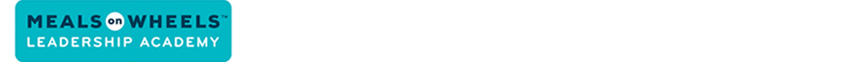 Sample Banana Specification FormProduct:BananasQuality:No. 1Count Size:150Style/Variety:Petite – 6/6”longCondition:FreshDescription:Plump, firm, bright colored fruit, free from scars and bruises. Fruit should be solid yellow.